A Quick Guide to Open Educational Resources (OERs)What are OERs?	Why are OERs and other types of affordable content important?FREELY AVAILABLEMost are legal to copy, adapt, and redistribute semester after semester.Course materials are freely available on theFIRST DAY OF CLASSAffordable content beyond OERsINCREASESin Retention, Completion, and Grade Point AveragesOER ProjectsCOST SAVINGSAs of February 2018, $31.3 million dollars in textbook costs (projected) for students across the USG affordablelearninggeorgia.orgIncreases opportunities for creativity, collaboration andINNOVATIVE TEACHINGOPEN"Open" means openly licensed, meaning they are in the public domain or the copyright holder has abridged rights to eliminate barriers to access/use/derivative works.LIBRARY SUBSCRIBED RESOURCESREPLACEa high-cost textbook with a free textbookCREATEnew course materialsPUBLISHan open textbookCC LICENSEDOften contains a creative commons license. Check each resource for use rights.    creativecommons.org/licensesOPEN ACCESS CONTENTSuch as ScholarWorks@GSU scholarworks.gsu.eduREVISEexisting OER to meet current needsDEVELOPcourse templatesbased on OER to facilitate useUSElibrary resources in place of textbooks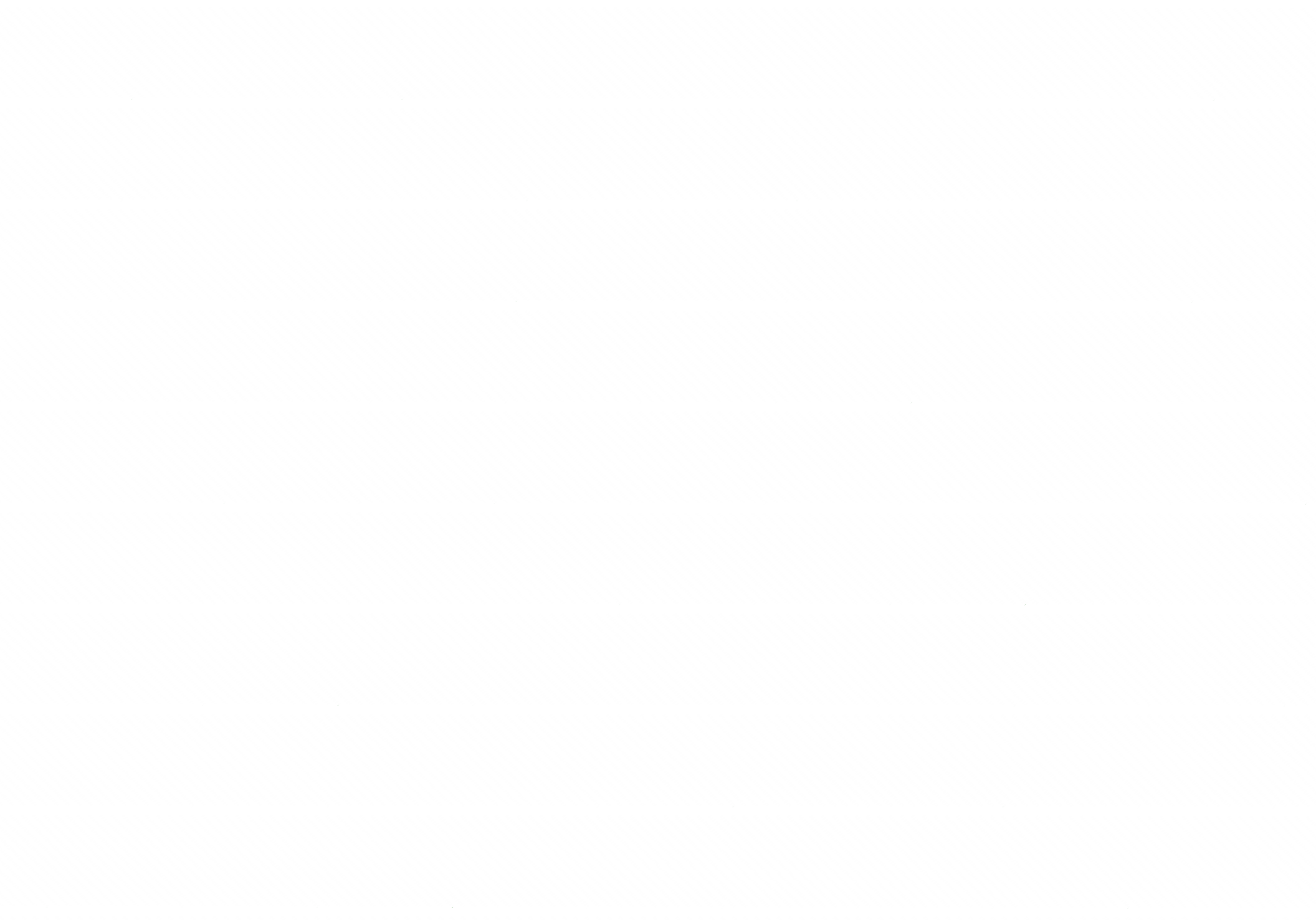 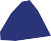 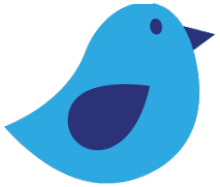 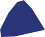 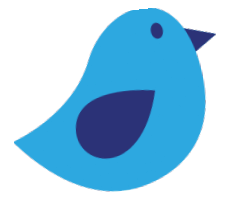 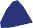 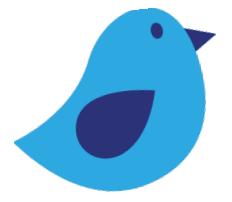 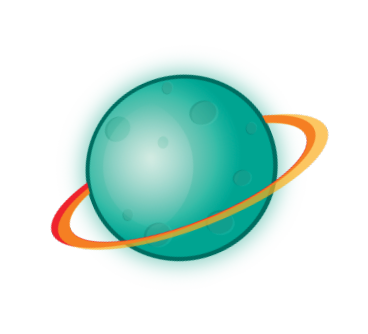 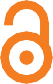 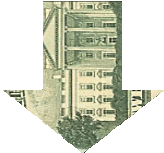 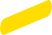 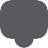 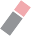 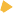 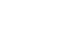 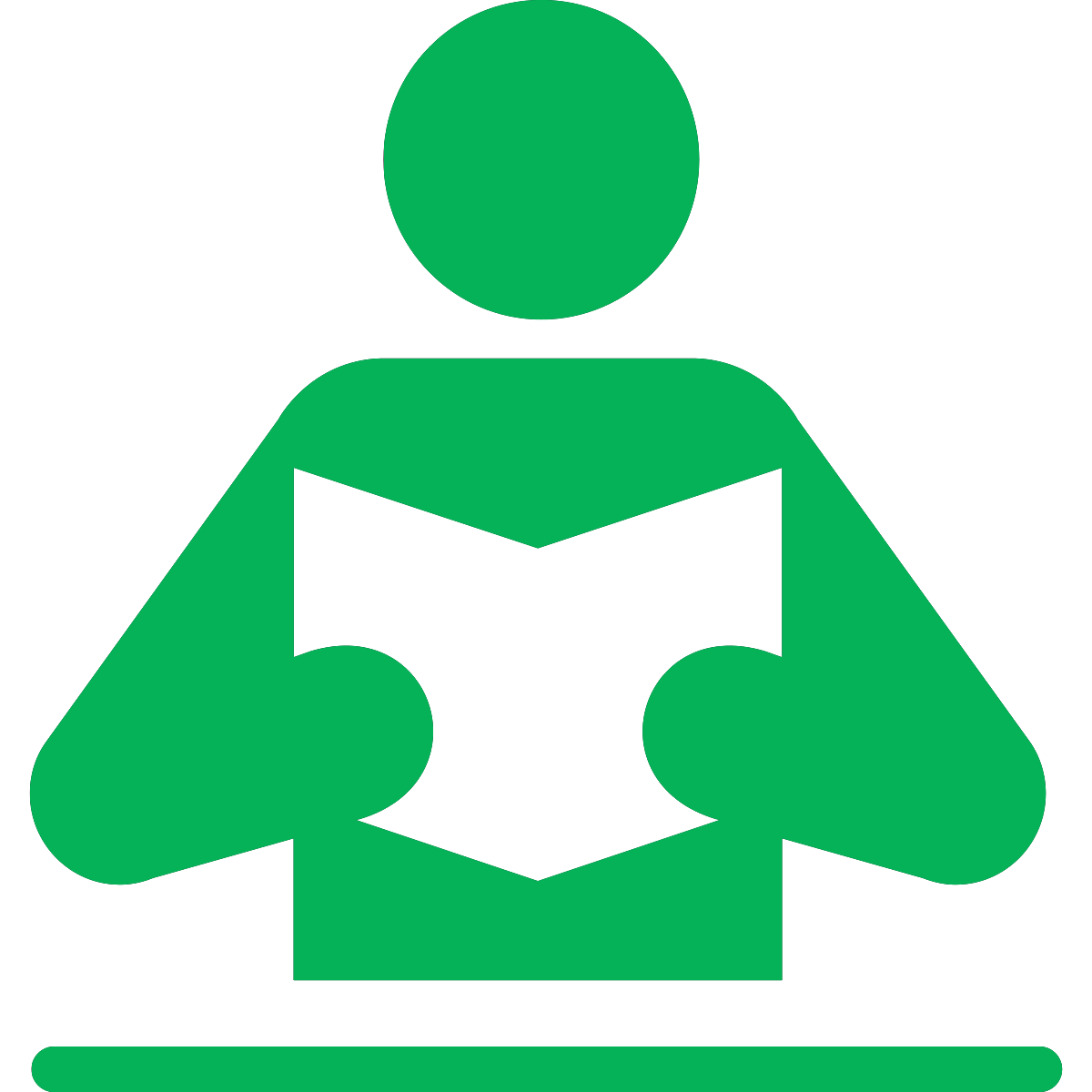 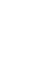 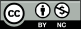 Created by our friends at Georgia State University Library